Audiciones en Guatemala: Por favor enviar por correo electrónico el formulario adjunto con todos los datos y fotografía solicitados. La información y archivos de imagen y audio serán ingresados “on-line” el día de la audición.This form is for information only, the real application form is available through this link. You must fill in the online application form, the submission of this template will be render the application incomplete. World Youth Choir - Auditions for 2018 SessionPlease note: The following form is an application / audition form to be filled-in by recruitment partners or supervisors (direct application). The form can be filled-in by the applicant as well; however, one must provide all relevant information requested. FINAL deadline for submissions: 
Not later than FEBRUARY 15, 2018 - All required materials must be submitted through this online form. Only materials received through this online form will be accepted. Do not send any materials by email or by post. 

What is a ''successfully submitted application"?
Fill in the application/audition form and attach the following: 
- 4 mp3 audition files: Vocal range, sight reading, the obligatory choral excerpt and an aria of the singer’s choice. Please mark your voice part, full name and country in each one of the mp3 files you submit. (e.g.,T2_JohnSmith_USA.mp3) 
- A short CV (you can download a CV template here) 
- One photo (ID type) in JPEG format. 
- Colour photocopy or scan of your passport (first page as JPEG file, preferably; no PDF) 

IMPORTANT: 
- You should ATTACH the MP3 files to this application. The ''attach button'' is at the bottom of the form. If you attach more than 1 file, use the ''add another file'' button. Please note that, after you attach files, the files are not uploaded automatically. They will be uploaded after you click the submit button. In the bottom left corner of your browser, you should see a small ''counter'' showing the upload progress. If not, all is fine; your browser is just different. However, if you are having problems, you can provide links to downloadable files (in the fields specifically marked below). Please DO NOT do both!   
- If some of the fields are not applicable, you should write (in the box) N/A or just ''0'' (zero). If some of the fields are applicable but intentionally left  empty, we will be forced to reject the application as incomplete! Thank you for your understanding. 

How to submit? 
After filling in the form, make sure you ATTACH all requested files. After attaching all files, click SUBMIT. Please note that if any of the requested documents or music files are missing, your application will be considered invalid! If you are uploading files, note that it may take a while (up to 30 minutes or longer) until the files are uploaded, depending on your internet connection. When your application has been successfully submitted, you will receive a confirmation message  in your browser. If not, please write immediately to our office at info@worldyouthchoir.org.Thank you and good luck!Surname *Last nameName *First nameGender * Male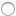  FemaleNationality *Citizenship *Photo *Supported image types: .jpg .gif .png .bmp, up to 500KB size only. ID photo type.Attach fileIdentify your audition category * First time audition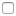  Re-audition (active member - participated in the previous session(s)) Re-audition (non member - application unsuccessful with previous jury panel(s)) Re-audition (reserve singer - not called  to participate in previous session(s))Your voice part *You can select maximum 2 options S1 S2 A1 A2 T1 T2 B1 B2Date of Birth (MM/DD/YYYY) *Respect the requested template MMDDYYYYAddress / Street / Number *Postal Code *City (and Province if applicable) *Country *Contact e-mail(s) *Phone / Mobile (with international code) *Respect the requested template. For example +22 3344555Skype *Passport number *Place of issue *Date of issue (MM/DD/YYYY) *Please note that your passport must be valid for at least 6 months after July 4, 2018! Respect the requested template MMDDYYYYExpiration date (MM/DD/YYYY) *Respect the requested template MMDDYYYYPassport copy (first page)Supported image types: .jpg .gif .png .bmp REQUIRED, NO PDFAttach fileEmergency contact (parent(s)) - Phone number (with international code)Respect the requested template. For example +22 3344555Emergency contact (parent(s)) - e-mail *CV DATA / Education - Name of the school(s), University(ies) / Years of attending / Diploma(s) obtained *Answer clearly, short and in the requested order.CV DATA / Choral Experience - Name(s) of the ensemble(s) you currently sing with or  have sung with / Years of participation / Name(s) of the conductor(s) / Accomplishment(s) *Preferably after age 17CV DATA / Activities and Interests *In short - maximum 10 lines.CV DATA / Native language(s) *CV DATA / Other language(s) - Fluent *CV DATA / Other language(s) - Basic *Motivation for joining the World Youth Choir (objective) *In short - maximum 10 lines.List any special diet requirements *Remark on your state of health *T-shirt size * XS S M L XL XXLFor RECRUITERS - TYPE of audition with the applicant (local level) *Do not SUBMIT the form without the requested data filled-in by and about RECRUITERS. If the application is submitted without all required information, the application will be considered invalid. NATIONAL AUDITION organized by the official recruitment partner (if YES, fill in the applicable boxes below) DIRECT application approved by the management (if YES, fill in the applicable boxes below) INDIVIDUAL audition with World Youth Choir member (if YES, fill in the applicable boxes below)For RECRUITERS - Audition date *Respect the given template MMDDYYYYFor RECRUITERS - Audition place / City / Country *For RECRUITERS - Jury members / Name / Surname / Occupation *Respecting the requested orderNATIONAL AUDITION - Name of the recruiting or partnering organization *Association, Office, JMI section, ECA-EC or IFCM member, choral federation's, conductors' association, etc.NATIONAL AUDITION - Address of the organization / Street / City / Postal Code / Country *Respect the requested order.NATIONAL AUDITION - Office Phone(s) (with international  code included) *Respect the requested template. For example +22 3344555NATIONAL AUDITION - Office e-mail(s) *NATIONAL AUDITION - Office web address *NATIONAL AUDITION - Person in charge / Name and function *NATIONAL AUDITION - Person in charge / Work e-mail(s) *NATIONAL AUDITION - Person in charge / Work phone number (with international code) *Indicate whether land or mobile phone numberNATIONAL AUDITION - The organization is recruiting since? *INDIVIDUAL AUDITION- Name of the World Youth Choir member in charge of auditions *INDIVIDUAL AUDITION- e-mail address of the WYC member *DIRECT application - Name and function of the monitoring person (teacher, conductor, tutor...) *DIRECT application - e-mail (monitoring person) *DIRECT application - Monitoring person’s place of employment? / Name / Address / City / Postal Code / Country / Phone *Provide information in the requested order.DIRECT application - Employer's website *FOR RECRUITERS - The organization or individual will keep recruiting in the future. * Yes No Not sureFor RECRUITERS - We would like to have your feedback. Send us comments, remarks, suggestions, ideas related to the general national and international audition process. *THANK YOU!Link - VOCAL RANGELink - SIGHT READINGLink - OBLIGATORY CHORAL EXCERPTLink - OBLIGATORY ARIA OF SINGER’S CHOICEAttachmentsAttach file(s)>> SUBMIT <<